Wiggenhall St Mary Magdalen Parish CouncilI hereby give you notice that an Ordinary Meeting of the above named Parish Council will be held at Wiggenhall St Mary Magdalen Village Hall on 11 October 2018 at 7.30 pm.  All members of the Council are hereby summoned to attend for the purpose of considering and resolving upon the business to be transacted at the Meeting as set out hereunder.  The meeting will be open to the public unless the Council otherwise direct.10 minutes will be allowed during the meeting for members of the public to raise points of concern on agenda items.AgendaReceive apologies for absence Confirm as a correct record the minutes of the meeting of the Council held 13 September   Draft minutes previously circulatedAccept declarations of interest and dispensation requests on agenda itemsAgree meeting be adjourned for public speakingConsider applications for co-option to Parish Council Reports on previous matters not covered elsewhere on this agenda (for information only)Correspondence (for information only)Highwaysa	Receive reports of highways issues including lighting and public footpathsb	Update of footpath resurfacing in village and TRODReceive Reports from Speedwatch, SNAP and Cleanup teams (for information only)Paddock land tracks a	Update on track and gatewaysb	Decide if backpack sprayer is to be purchasedReview Standing OrdersAccept rewording of 2 clauses in cemetery regulationsPlanning - Consider applications received Financea  	Resolve to accept monthly accounts to 30 Septemberb		Resolve to agree cheques to be signed and online payments made c		Appoint internal auditor for 2018/2019Councillors’ concerns and agenda items for next meeting –information only Agree meeting be adjourned for Public Speaking.Confirm date of next meeting 8 NovemberResolve under the 1960 Public Bodies (Admission to Meetings) Act to exclude the press 		and public due to the confidential nature of the business to be discussedClerk’s working hours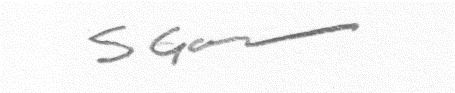                       5 October 2018